โครงการวิจัยเพื่อพัฒนาการเรียนการสอนมหาวิทยาลัยรังสิตประจำปีการศึกษา		1. ชื่อโครงการ 	(ภาษาไทย)									(ภาษาอังกฤษ) 								2. ประเภทนักวิจัย	  มีประสบการณ์ เคยได้รับทุนจาก (ระบุ) 						  หน้าใหม่ (ยังไม่เคยได้รับทุนอุดหนุน)3. ประเภทของงานวิจัยเพื่อพัฒนาการเรียนการสอน (โปรดเลือก 1 ประเภท ตามรายการต่อไปนี้)	1. การวิจัยเกี่ยวกับนักศึกษา  การเพิ่มผลสัมฤทธิ์ทางการเรียน  การพัฒนาทักษะการเรียนรู้  การปรับปรุงลักษณะ พฤติกรรม และทัศนคติของผู้เรียน		  อื่นๆ (โปรดระบุ)	2. การวิจัยเกี่ยวกับอาจารย์ผู้สอน  การออกแบบ-วางแผนการสอน  การพัฒนา-เพิ่มพูนศักยภาพด้านการสอน		  อื่นๆ (โปรดระบุ)	3. การวิจัยเพื่อปรับปรุงรูปแบบและเทคนิคการสอน  กลยุทธ์-รูปแบบ-วิธีการสอนที่มีประสิทธิภาพ  เทคนิคและรูปแบบการจัดกิจกรรมการเรียนการสอน  วิธีการวัดและการประเมินผลการเรียนการสอน  การแก้ปัญหาในชั้นเรียน		  อื่นๆ (โปรดระบุ)		4. การวิจัยเพื่อสร้างสื่อการสอนหรือนวัตกรรม   สื่อการสอน e-Learning  สื่อการสอน e-Book  ชุดสื่อวิดีทัศน์เพื่อการเรียนการสอน  ระบบฐานข้อมูล เว็บไซต์ เว็บเพจ  ชุดอุปกรณ์การเรียนภาคปฏิบัติการ  อื่นๆ (โปรดระบุ)5. การวิจัยเกี่ยวกับปัจจัยสนับสนุนเพื่อพัฒนาการเรียนการสอน  อุปกรณ์การเรียนการสอน โสตทัศนูปกรณ์  สภาพห้องเรียน-ห้องปฏิบัติการ เช่น แสง เสียง อุณหภูมิ  อื่นๆ (โปรดระบุ)6. การวิจัยที่ตอบโจทย์มหาวิทยาลัย     โดยสามารถเข้าดูตัวอย่างโครงการ และ Download แบบฟอร์มข้อเสนอโครงการได้ที่ 		    http://isdc.rsu.ac.th/research/files* หมายเหตุ หลักเกณฑ์การพิจารณาข้อเสนอโครงการวิจัยประเภทงานวิจัยที่ 1-5 ใช้เกณฑ์การประเมินตามเอกสารที่ RS9-1 ผู้ทำวิจัยสามารถพิมพ์ด้วยตนเองตามแบบฟอร์มที่กำหนด (ศรร.RS1-11ประเภทงานวิจัยที่1-5)   สำหรับข้อเสนอโครงการวิจัยประเภทที่ 6 ใช้เกณฑ์การประเมินตามเอกสารที่ RS9-2 ผู้ทำวิจัยสามารถพิมพ์ด้วยตนเองตามแบบฟอร์มที่กำหนด (ศรร.RS1-11ประเภทงานวิจัยที่ 6)4. รายวิชา/สาขาวิชาที่ทำการวิจัย  							5. ผู้ดำเนินงานวิจัยชื่อ (ทั้งภาษาไทยและภาษาอังกฤษ) 	คุณวุฒิ 											ตำแหน่งทางวิชาการ 									สถานที่ทำงาน 										โทรศัพท์ 									หมายเหตุ: กรณีมีผู้ร่วมวิจัย ให้กรอกรายละเอียดเหมือนกับข้อ 56. ผู้เชี่ยวชาญที่ปรึกษาโครงการชื่อ (ทั้งภาษาไทยและภาษาอังกฤษ)	คุณวุฒิ 											ตำแหน่งทางวิชาการ 									สถานที่ทำงาน 										โทรศัพท์ 									7. สถานที่ทำการทดลองหรือเก็บข้อมูล 						8. ความสำคัญและที่มาของปัญหาที่ทำการวิจัย 	หมายเหตุ: ต้องมีการอ้างอิงเนื้อหาจากทฤษฎี หรืองานวิจัยที่เกี่ยวข้อง			9. วัตถุประสงค์ของโครงการ 								10. ประโยชน์ที่คาดว่าจะได้รับ 							11. ทบทวนวรรณกรรมและงานวิจัยที่เกี่ยวข้อง (พอสังเขป) 					12. ระเบียบวิธีวิจัย ให้ระบุรายละเอียดต่อไปนี้12.1 ใช้ระเบียบวิธีวิจัยอะไร (ระเบียบวิธีวิจัยเชิงบรรยาย เชิงปฏิบัติการ ระเบียบวิธีวิจัยเชิงทดลอง ระเบียบวิธีวิจัยเชิงประวัติศาสตร์ การวิจัยเอกสาร การวิจัยกรณีศึกษาฯลฯ)12.2 ประชากรและ กลุ่มตัวอย่าง โดยให้ระบุวิธีการได้มาซึ่งกลุ่มตัวอย่าง12.3 เครื่องมือที่ใช้ในการเก็บข้อมูล โดยให้ระบุลักษณะของเครื่องมือที่ใช้12.4 วิธีการดำเนินการเก็บรวบรวมข้อมูล12.5 การดำเนินการวิเคราะห์ข้อมูล ต้องระบุสถิติที่ใช้ในการวิเคราะห์ข้อมูลด้วย (ถ้ามี)12.6 วิธีการดำเนินงานตลอดโครงการ (โปรดระบุขั้นตอนโดยละเอียด ในกรณีที่เป็นโครงการร่วมกัน ให้ระบุการแบ่งส่วนงานและผู้รับผิดชอบ)13. ขอบเขตของการวิจัย 									(สมมติฐานการวิจัย เนื้อหาที่ใช้ทำการวิจัย และกรอบแนวคิดในการวิจัย)	14. แผนการดำเนินงานตลอดโครงการ 								(ให้แสดงแผนภูมิการดำเนินการวิจัยโดยกำหนดว่า ในแต่ละเดือนดำเนินการอะไรบ้าง)15. งบประมาณ 										(ดูรายละเอียดการของบประมาณ ตามเอกสาร RS9-1)16. เอกสารอ้างอิง 																	ลงนาม 				ผู้เสนอโครงการ          (	   	             )                 17. ความเห็นของหัวหน้าภาควิชา/หัวหน้าสาขาวิชา/หัวหน้าหน่วยงาน						ลงนาม 												        (			 		)18. ความเห็นของคณะกรรมการประจำคณะ (ลงนามโดยคณบดี)						ลงนาม 												        (					)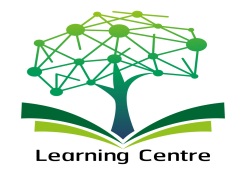 ประวัตินักวิจัยโครงการวิจัย									ชื่อ – สกุล 	(ภาษาไทย) (นาย, นาง, นางสาว) 							(ภาษาอังกฤษ) (Mr., Mrs., Miss) 					วัน เดือน ปีเกิด 										ตำแหน่ง	 อาจารย์	 ผศ.       	รศ.		 ศ.		 อื่นๆ 	การศึกษา	 ไม่ได้อยู่ระหว่างศึกษาต่อ	 อยู่ระหว่างศึกษาต่อ	สถานภาพในโครงการวิจัย	หัวหน้าโครงการ	ผู้ร่วมวิจัย 	ผู้ช่วยวิจัยที่อยู่  (ที่ทำงาน) 										จังหวัด 					รหัสไปรษณีย์ 					โทรศัพท์ 				โทรสาร 				ที่อยู่  (ที่บ้าน) 											จังหวัด					รหัสไปรษณีย์ 					โทรศัพท์ 				โทรสาร 				E-mail Address 									ประวัติการศึกษา(เรียงจากคุณวุฒิสูงสุดก่อน)ผลงานวิจัยท่านมีเวลาในการทำวิจัย  ประมาณสัปดาห์ละ 		 ชั่วโมงลงชื่อ					 (			           )							วันที่ 				หมายเหตุ: ส่งเอกสารฉบับนี้พร้อม  ไฟล์ข้อเสนอโครงการ(ต้องเป็นไฟล์ Word เท่านั้น) ส่ง E-Mail (isdc@rsu.ac.th) ผู้ทำวิจัยสามารถพิมพ์ด้วยตนเองตามแบบฟอร์มที่กำหนด (ศรร.RS1-11) หรือ (ศรร.RS1-11ประเภทงานวิจัยที่6 )       ที่ ศรร. ตึก1 ชั้น 6 ห้อง 602 C อาคารอาทิตย์อุไรรัตน์วุฒิการศึกษาสาขาคณะสถาบันปีที่สำเร็จชื่อโครงการแหล่งเงินทุนระยะเวลาโครงการสัดส่วนเวลาทำงานในโครงการของท่าน (%)